	Community Advisory Committees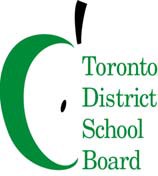 To: Members of the Inner City Community Advisory Committee (ICCAC)
Committee Name: ICCAC
Date: December 15, 2022
Time: 9:00 Virtual (link):  https://tdsb-ca.zoom.us/j/97471440064?pwd=R0Q1K25NTTRPc1JuaTF4VVNrZHpNZz09Committee Co-Chairs: Trustee Alexis Dawson, Ward 09; Emmy Pantin, ParentAGENDAFrom: 	Lynn Strangway, Executive Superintendent, Learning Centre 3Jack Nigro, Executive Superintendent, Learning Centre 4#ItemFacilitator/PresenterTimelineRecommendations
/Motions1Land AcknowledgementWelcome/IntroductionsTrustee Alexis Dawson9:00 a.m.2Approval of Agenda9:05 a.m.3Update on Committee Membership9:10 a.m.4Declarations of Possible Conflict of Interest9:20 a.m.5Review and Approval of the Notes – November 17, 20229:25 a.m.6Co-Chairs’ ReportTrustee Alexis DawsonEmmy Pantin9:30 a.m.7CSW UpdatesCommunity Support Workers9:35 a.m.8Discussion on PR-531: Selection and Approval of Learning Resources, and PR-532: Handling Concerns about Learning Resources and Controversial IssuesSuzan Joueid, Centrally Assigned Principal, Learning Transformation and Equity- ESL, SWSH, Leadership Development & LLR9:50 a.m.9Food Sovereignty PresentationMichelle Munroe, Central Coordinator, Parent & Community Engagement10:15 a.m.10Business Arising from November 17 meetingMotions/RecommendationsTrustee Alexis Dawson10:30 a.m.11Other Business10:50 a.m. 12Next Meeting:January 19, 2023, at 6:00 p.m. – Virtual10:55 a.m. 13Adjournment11:00 a.m.